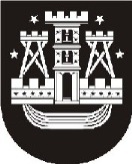 KLAIPĖDOS MIESTO SAVIVALDYBĖS ADMINISTRACIJOS DIREKTORIUSĮSAKYMASDĖL VIETINIO REIKŠMINGUMO LYGMENS KULTŪROS PAVELDO OBJEKTŲ, ĮRAŠYTŲ Į lietuvos respublikos kultūros vertybių registrą, SKELBIMO savivaldybės saugomais INICIJAVIMO2020-06-25 Nr. AD1-767 KlaipėdaVadovaudamasis Lietuvos Respublikos vietos savivaldos įstatymo 6 straipsnio 26 punktu, Lietuvos Respublikos nekilnojamojo kultūros paveldo apsaugos įstatymo 10 straipsnio 1 dalimi: 1. Inicijuoju vietinio reikšmingumo lygmens kultūros paveldo objektų, įrašytų į Lietuvos Respublikos kultūros vertybių registrą, skelbimą Savivaldybės saugomais (priedas).2. Įpareigoju Paveldosaugos skyrių rengti Savivaldybės tarybos sprendimo projektą dėl vietinio reikšmingumo lygmens kultūros paveldo objektų, įrašytų į Lietuvos Respublikos kultūros vertybių registrą, skelbimo Savivaldybės saugomais.Vietinio reikšmingumo lygmens kultūros paveldo objektų, skelbiamų Klaipėdos miesto savivaldybės saugomais kultūros paveldo objektais, fotofiksacijaSavivaldybės administracijos direktoriusGintaras NeniškisEil.Nr.Unikalus objekto kodasKompleksasPavadinimasAdresas:Klaipėdos m. sav.Klaipėdos m.Nuotraukos4252342523Pastatų kompleksasTilžės g.    9,11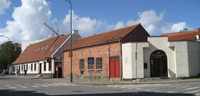 4252442523Pastatų komplekso pirmas pastatasTilžės g.    9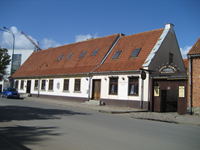 4252542523Pastatų komplekso antras pastatasTilžės g.   11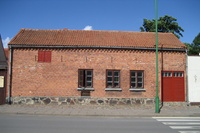 4252642526Pastatų kompleksasTurgaus g.   20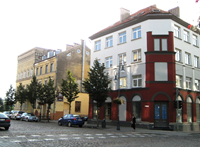 4252742526Pastatų komplekso pirmas pastatasTurgaus g.   20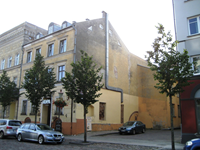 4253042526Pastatų komplekso antras pastatasTomo g.   13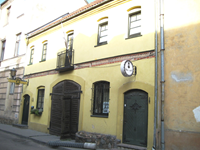 4253242532Pastatų kompleksasSukilėlių g.    2,4,6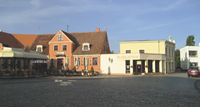 4253342532Pastatų komplekso trečias pastatasSukilėlių g.    6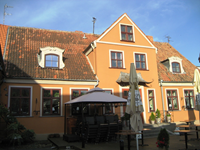 4391643916Statybos uosto pastatų kompleksasNaujoji Uosto g.    3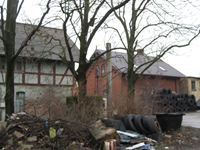 4391743916Statybos uosto pastatų komplekso pirmas pastatasNaujoji Uosto g.    3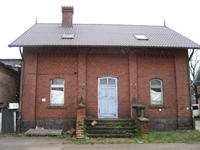 4391843916Statybos uosto pastatų komplekso antras pastatasNaujoji Uosto g.    3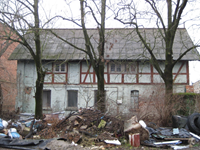 42531PastatasH. Manto g.   26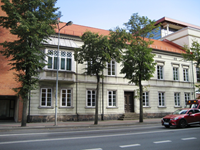 43661Klaipėdos evangelikų baptistų bažnyčia ir pastoriaus namasVytauto g.   38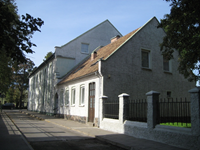 43723Klaipėdos Kristaus Karaliaus bažnyčiaBokštų g.   10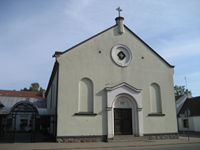 20837NamasS. Šimkaus g.   17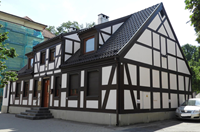 44182PastatasSkerdėjų g.    2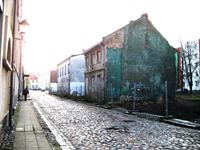 44183NamasLiepų g.   26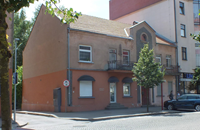 44756Amatų rūmų pastatasJūros g. 4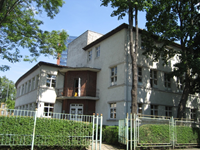 44947Pastatas Tiltų g. 3 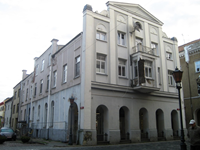 